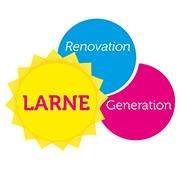 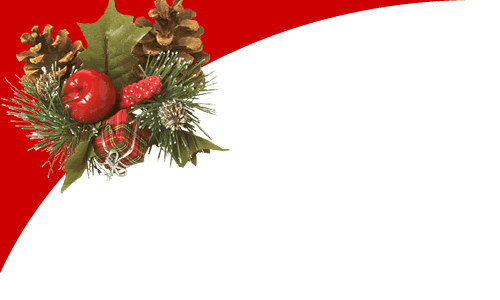 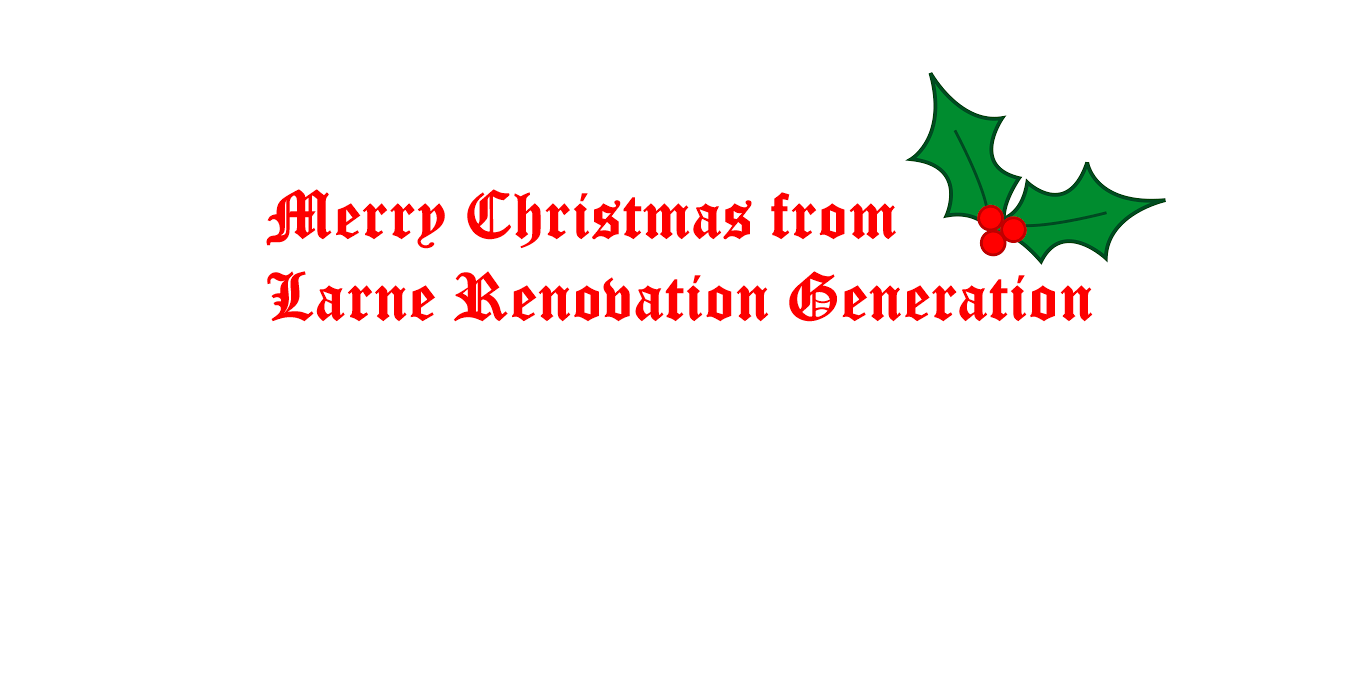 6:30-7:00pm: Christmas Carols. Join in the festive celebrations by singing Christmas carols at Broadway with the Church Singers6:30-7:00pm: Christmas Carols. Join in the festive celebrations by singing Christmas carols at Broadway with the Church Singers6:30-7:00pm: Christmas Carols. Join in the festive celebrations by singing Christmas carols at Broadway with the Church Singers7:00pm-7:50pm8:10pm-9:00pmAroma Coffee HouseThe powerful voice of Zolene MayberryIrish folk with Ray MooreBerry Tree Café/ The Butter ChurnIrish folk with Ray MooreFestive music from The East Antrim Accordion GroupJenni Mac’sThe angelic voice of Erin Waugh Soulful songs from Yasmin AndrewsJava JunkieFestive music from The East Antrim Accordion GroupThe angelic voice of Erin Waugh Coffee DocRock with Paul SextonRock with Paul Sexton Cafe SpiceSoulful songs from Yasmin AndrewsThe powerful voice of Zolene Mayberry